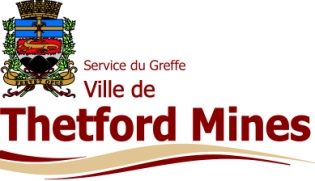 Conseil municipalLe 19 août 2019 à 19 H 00ORDRE DU JOURPROCLAMATION / OUVERTURE DE LA RÉUNIONORDRE DU JOURAdoption de l'ordre du jourPROCÈS-VERBAL DE LA SÉANCE PUBLIQUEAdoption du procès-verbal de la séance ordinaire du 15 juillet 2019RAPPORT DE LA COMMISSION PERMANENTEAdoption du procès-verbal de la commission permanente du 15 juillet 2019CONSEIL MUNICIPALNominations au sein du comité d'admission de Transport adapté de la région de Thetford inc.RAPPORTS DE LA GREFFIÈRERapport de la greffière sur les demandes de dérogations mineures (4)GESTION DU TERRITOIREDérogation mineure pour la propriété située au 4881, boulevard Frontenac EstDérogation mineure pour la propriété située au 818, boulevard Frontenac EstDérogation mineure pour la propriété située au 503, rue FlintkoteDérogation mineure pour la propriété située au 2187, route RaymondDérogation mineure pour la propriété située au 1269, rue Jeanne-ManceApprobation des plans d'implantation et d'intégration architecturalePlan-projet d'abattage d'arbres au 489, rue DubéPlan-projet de construction au 4831, boulevard Frontenac EstPlan-projet de construction au 82, rue Saint-DésiréPlan-projet de rénovation au 37, rue Saint-DésiréSOUMISSIONS / PROPOSITIONSOctroi du contrat d'exploitation des restaurants des arénasAchat d'une souffleuse à neige amovibleAchat de terminaux véhiculairesTravaux de scellement de fissures d'enrobé bitumineuxAchat d'une souffleuse à rubanDélimitation des milieux humides de la presqu'île du Lac-à-la-TruiteFourniture et installation de garde-corps au Centre de congrèsSOUTIEN AUX ORGANISMESCOUR MUNICIPALEDIRECTION GÉNÉRALERESSOURCES HUMAINESEmbauche au poste d'inspecteur municipal en urbanisme et en environnement à temps partiel au Service d'urbanismeEmbauche en permanence au poste de responsable de la qualité et de la performanceEmbauche en permanence au poste de policierRESSOURCES FINANCIÈRESAjout au Programme de supplément de loyer (PSL) - OMHDemande d'aide financière E2RTSûreté à fournir à Hydro-Québec - Centre de congrèsGREFFEFermeture du chemin des Étangs - précisions additionnellesSÛRETÉ MUNICIPALESÉCURITÉ INCENDIETRAVAUX PUBLICS, GÉNIE ET ENVIRONNEMENTDélégation de compétence - Travaux de remplacement de scellé mécanique de la pompe n° 1 à la Station de pompage au Grand lac Saint-FrançoisURBANISMELOISIRS ET CULTURELÉGISLATIONAdoption du premier projet de règlement n° 2019-162-ZPÉRIODE DE QUESTIONSLEVÉE DE L'ASSEMBLÉE